 Suggested resources to support delivery at Level 1:  Useful Organisations:  Suggested resources to support delivery at Level 1:
Useful Organisations:Suggested resources to support delivery at Level 1:Field area / Field of Learning covered by this Level 1 resource list NumeracyMinor Awards - NamesData HandlingPattern & RelationshipsProblem SolvingQuantity & NumberShape & SpaceMinor Awards - CodesM1N08M1N06M1N09 M1N05M1N07Level1Theme/TopicData HandlingTypeRelevanceAuthor/SourceWeb LinkData HandlingWebsiteSection on data handling. Some of the content is too advanced for level 1 but tutor can use what suits class profile e.g. see ‘asking questions’ under Surveys.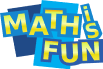 www.mathsisfun.comhttps://www.mathsisfun.com/data/index.htmlData HandlingWebsiteLinks to data handling games.  Some of the games are tablet friendly and could be used with adults.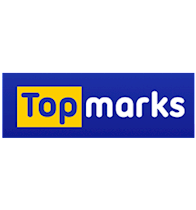 https://www.topmarks.co.uk/maths-games/5-7-years/data-handlingCollecting DataWebsiteThis link brings you to a resource for introducing criteria.  Tutor may need to adapt to suit group profile.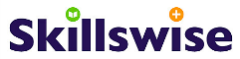 http://www.bbc.co.uk/skillswise/topic/collecting-dataGrouping and communicating information of dataWebsiteWorksheets on groupings and visual presentations of data.  Tutor may need to adapt to suit group profile.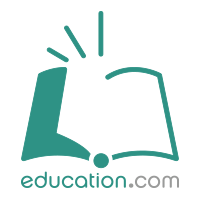 https://www.education.com/worksheets/first-grade/graphing/Data HandlingFree download pdf This collection of worksheets is designed for level 2 but you may find it useful to look through the samples for ideas when designing your own resources for level 1.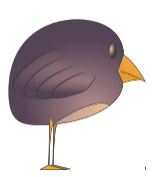 Educoot.comhttps://static1.squarespace.com/static/53e7dd4fe4b0fb1fc62c318a/t/5a4a739ce4966b19e31ed84c/1514828704072/Sample_DH_2_Revised.pdfData HandlingPublicationpdfP.81 – 83, this section identifies simple activities and resources to use when teaching adults.© The Basic Skills Agency 2001 Produced by Cambridge Training and Development Ltd. on behalf of the Basic Skills Agency, Commonwealth House, 1–19 New Oxford Street, London WC1A 1NU.http://www.counton.org/resources/adultcc/pdfs/resource_130.pdfData HandlingWebsite to support the teaching of mathematicsThis website provides great resources/ideas for teaching problem solving skills.  The site is aimed at primary school teachers but many of the activities could work just as well with adults.  NRICH enriching mathematicshttps://nrich.maths.org/9031Handling DataWebsite Selection of resources for teaching data handling.   Different levels so tutor would need to use what is appropriate for group.  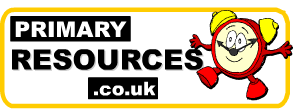 http://www.primaryresources.co.uk/maths/mathsF1f.htmTheme/TopicPattern and RelationshipTypeRelevanceAuthor/SourceWeb LinkPattern and RelationshipWorksheetsRepeating pattern activity sheets using shapes and colours.Twinkl also has ‘Create’ feature which you can use to make your own resources.Required to sign up but some free resources available. (Also good for ideas for own resources) €6.69 per month (Apr 2018) for access to all resources.  Also has section for Adult Education.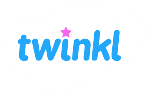 https://www.twinkl.ie/resource/t-n-193-repeating-pattern-worksheets-shapes-and-coloursPattern and number sequencesWebsite Selection of resources for teaching pattern and relationship.  Different levels so tutor would need to use what is appropriate for group.  Great PowerPoint presentation on Sequences by Donna Weeks which also includes sound patterns.http://www.primaryresources.co.uk/maths/mathsB3.htmPattern and relationshipFree download pdf This collection of worksheets is designed for level 2 but you may find it useful to look through the samples for ideas when designing your own resources for level 1.Educoot.comhttps://static1.squarespace.com/static/53e7dd4fe4b0fb1fc62c318a/t/5a4a748271c10bd7b34e945c/1514828937245/Sample_PR2.pdfTheme/TopicProblem SolvingTypeRelevanceAuthor/SourceWeb LinkProblem SolvingWebsite This site supports the teaching of maths and this link has informative articles for tutor and activities to use with learners.NRICH enriching mathematicshttps://nrich.maths.org/10334Problem SolvingWebsiteIdeas for using problem solving activities.  This page provides possible questions for the tutor to ask during problem solving activities.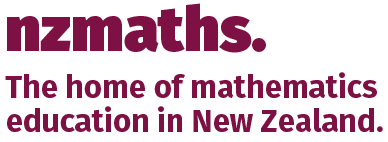 https://nzmaths.co.nz/ideas-using-problem-solving-activitiesProblem SolvingWebsiteThis link brings you to a resource problem solving.  Tutor may need to adapt to suit group profile.http://www.bbc.co.uk/skillswise/topic/problem-solving/resources/l1Problem SolvingVideo Terry Maguire suggests that doing a Maths Trail around a local park or amenity is a great way to help individuals develop their 'maths eyes' and use their own strategies for working out problems. 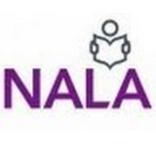 Numeracy Conference, June 2016https://www.nala.ie/tutors/continuous-professional-development/videos/numeracyProblem SolvingWebsiteAn education resources website.  This page covers fluency, reasoning and problem solving.Twinkl.co.ukhttps://www.twinkl.ie/resources/numeracy-maths/numeracy-maths-maths-challenge-areaTheme/TopicQuantity & NumberTypeRelevanceAuthor/SourceWeb LinkQuantity & NumberFree download pdfThis is an excellent resource, a sample collection of worksheets for this component. There is no charge for the sample and complete sets are available at a cost. Some ETBs have purchased educoot modules so advise checking with local centres.Educoot.comhttps://static1.squarespace.com/static/53e7dd4fe4b0fb1fc62c318a/t/5a4a6c32f9619ae3bb7afcad/1514826811520/Sample_QN_1+.pdfQuantity & NumberMaths workbook pdfA great resource for this component.  Part 1 focuses on using numbers in everyday life. Use and write numbers 1 -10Count up to 10 objectsUse math languageAdding numbers between 0 and 10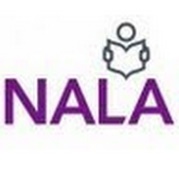 Date of Publication: Wednesday, 16 December 2015ISBN: 9781907171246https://www.nala.ie/sites/default/files/publications/maths_workbook_part1.pdfQuantity & NumberLesson plansUse and adapt these lesson plans and worksheets Relationship between numbers and groups of itemsIntroduce language of mathsRecord numberswww.education.comhttps://www.education.com/resources/worksheet+lesson-plan/kindergarten/counting-numbers-1-10/lesson+plan+quantities+and+numbers/Recognising numbers Numbers 1 -10 worksheetsRange of worksheetswww.education.comhttps://www.education.com/worksheets/kindergarten/counting-numbers-1-10/Reading and writing numbers Information re activities to develop skills and understanding.Adult Numeracy Core Curriculum (UK) outlines framework for the adult learner.  P 27 – 30 covers whole numbers and provides list of suggested activities.© The Basic Skills Agency 2001 Produced by Cambridge Training and Development Ltd. Editor: Andrew SteedISBN 1-85990-128-Xhttp://www.counton.org/resources/adultcc/pdfs/resource_130.pdfRelationship between groups of objects and value 1 – 10WorksheetsWorksheets for counting and matching groups of objects 1 -10www.worksheetfun.comhttp://www.worksheetfun.com/category/math-worksheetfunmenu/number/counting/numbers-count-and-match/Relationship between  value and group of objects WorksheetsCounting and matching to numberswww.schoolsparks.comhttp://www.schoolsparks.com/kindergarten-worksheets/category/learning-numbers-worksheetsRecognising  relationship  between group of objects and number  Lesson PlanFree downloadLesson plan about the relationship between numbers and quantities that has students use their counting skills to match several objects with their written value.  ©education.comhttps://www.education.com/lesson-plan/matching-numbers/Naming and recording numbers 0 – 10WorksheetsWorksheets focusing on the numbers 1-10, also tracing worksheets to practice writing numbers 1 – 10. Not all suitable as may appear childish but many good to use with adults.www.worksheetfun.comhttp://www.worksheetfun.com/category/math-worksheetfunmenu/number/numbers-1-10/Naming digitsWorksheetsThis website provides worksheets for teaching maths to children.  It does require membership for access to all its resources but there are some free worksheets to use when exploring and writing numbers.  May not suit all adult learners but ideas can be used to generate own resources.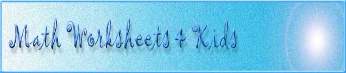 https://www.mathworksheets4kids.com/number-charts.phpLanguage of mathsWorksheetsComparison worksheets using languagemore or less thanshortest / tallestsmallest/biggestsame/differentmatchingwww.worksheetfun.comhttp://www.worksheetfun.com/2016/02/20/comparison-worksheets-more-or-less-2-worksheets/Mathematical languageBookletThis booklet outlines various terms and phrases under the different math strands.  Created for primary school but may be helpful for tutor when considering language of measurement.stjkingscourt.scoilnet.ieSt. Josephs National School, Kingscourt.https://stjkingscourt.scoilnet.ie/Maths%20Language%20Booklet.pdfNumber bonding and language of maths.Article by Liz WoodhamDot Card Games Stage: Published February 2014.This article outlines dot card games to use when teaching number bonding and using the language of maths.  Instructions for games outlined and option to print pdf game cards.  Resources can be adapted to suit class profile.NRICH enriching mathematicshttps://nrich.maths.org/10740Language of everyday maths and number bonding.Teacher guidespdfThis is an excellent website providing resources to maths teachers.  The resources provided are very useful and include short video, teaching points and teacher guides include lesson plans, activities and assessment.  It is aimed at school teachers so adapt for the adult learner.  This link leads to Year 1, number, addition & subtraction.  Segments 1.1 covers comparisons of quantities and measures, parts of which can be used to introduce the language of maths.Segments 1.2 – 1.4 looks at the composition of numbers which will support teaching number bonding 0 – 10.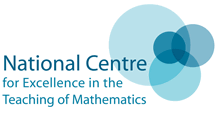 https://www.ncetm.org.uk/resources/50640Number bondingWorkbook pdfGreat resource from NALA. Part 2 is the section relevant for number bonding.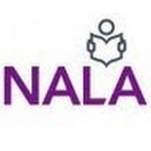 Date of Publication: Wednesday, 16 December 2015ISBN: 9781907171246https://www.nala.ie/resources/brushing-maths-workbookNumber bondingWorksheetNumber bond mystery www.education.comhttps://www.education.com/download/worksheet/171398/number-bond-mystery.pdfNumber bondingVideoThis tutorial will inform the tutor about numbers bonds and how they can be used in math sentences.  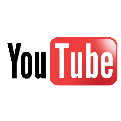 https://www.youtube.com/watch?v=kn26on8U1X4Theme/TopicShape & SpaceTypeRelevanceAuthor/SourceWeb LinkShapes & SpaceFree download pdfThis is an excellent resource, a sample collection of worksheets for this module. There is no charge for the sample and complete sets are available at a cost. Some ETBs have purchased educoot modules so advise checking with individual centres.Educoot.comhttps://static1.squarespace.com/static/53e7dd4fe4b0fb1fc62c318a/t/5a4a6df271c10bd7b34daded/1514827259343/Sample_SS1.pdfShapes & SpaceMaths workbook pdfA great resource for this module.  Section 2 focuses on shapes in everyday life. Recognise and talk about shapes.Recognise features of shapes and forms.Use words to do with comparing shapes and forms.Date of Publication: Wednesday, 16 December 2015ISBN: 9781907171246https://www.nala.ie/sites/default/files/publications/maths_workbook_part3.pdfShape & SpacePrintables and worksheets.An education resources website.  This page lists resources such as; worksheets, games, cards, posters and activities.Twinkl also has ‘Create’ feature which you can use to make your own resources.Required to sign up but some free resources available.  €6.69 per month (Apr 2018) for access to all resources.  Also has section for Adult Education.Twinkl.co.ukhttps://www.twinkl.ie/resources/geomoetry-maths-key-stage-1/properties-of-shape-geomoetry-maths-key-stage-1/3d-shapesNaming shapes, angles and sides. WorksheetsSelection of worksheets on drawing and tracing of shapes, identifying shapes, corners and sides.  Some sheets may not be appropriate for adults but good selection available.www.worksheetfun.comhttp://www.worksheetfun.com/category/math-worksheetfunmenu/shapes/2D ShapesPresentation on 2D shapesComprehensive presentation on everyday 2D shapes and involves class participation. Link will bring you to list of different math strands, scroll down to shape and space. Also listed is geoboard activity if you have access to any or want to make your own.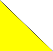 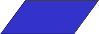 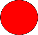 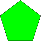       2D shapes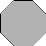 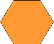 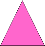 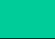 sites.google.com/site/primarycpdhttps://sites.google.com/site/primarycpd/mathematics/maths-strands-and-strand-units-for-third-to-sixth-classRecognising shapes2D shapes worksheetsVarious worksheets to help learn about the various characteristics of different shapes.  Not all suitable for working with adults but good selection available.  ©education.comhttps://www.education.com/worksheets/2d-shapes/2D shapesWorksheetsThis website provides worksheets for teaching maths to children.  It does require membership for access to all its resources, but this link will bring you to a selection of 2D worksheets some of which are free and appropriate to use with adults.https://www.mathworksheets4kids.com/shapes.php2D and 3D shapesPrintable shapes and 2D and 3D worksheetsA great resource to help teaching 2D and 3D shapes.  Plenty of worksheets to reinforce learning about the properties of shapes.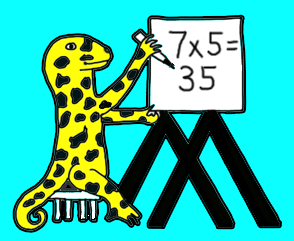 salamanders.comhttps://www.math-salamanders.com/printable-shapes.html2D and 3D shapesWebsiteA great resource for this component.  This link will bring you to the Geometry section which covers 2D and 3D shapes.  Some of the content is too advanced for level 1 but tutor can use what suits class profile.  There are activities to support learning, some of which are interactive and may be used depending on learner abilities. www.mathsisfun.comhttps://www.mathsisfun.com/geometry/index.html2D and 3D shapesWebsiteSkillswise is a great resource when teaching English and maths to adults.  In this section, click on either 2D or 3D shapes to use resources such as video clips or quizzes.  Some activities can be done online or printed depending on abilities of learners. http://www.bbc.co.uk/skillswise/topic/2-d-shapes3D shapesWorksheetsThis website provides worksheets for teaching maths to children.  It does require membership for access to all its resources, but this link will bring you to a selection of 3D worksheets some of which are free and appropriate to use with adults.https://www.mathworksheets4kids.com/solid-shapes.phpDescribing, constructing and sorting shapes.Website to support the teaching of mathematicsThis website provides great resources/ideas for teaching 2D and 3D shapes.  In this section on Geometry, the Jump into Geometry and Geometry Stage 1&2 suggest fun and novel activities to reinforce learning.  The site is aimed at primary school teachers but many of the activities could work just as well with adults.NRICH enriching mathematicshttps://nrich.maths.org/public/search.php?search=geometryProperties of shapes, comparing 2D and 3D shapes.Website to support teaching of mathematicsThis is an excellent website providing resources to maths teachers. You need to register but no fees.   This link brings you to the section on geometry. Select: Properties of shapes, YR1 or YR2, then select ‘activities’, to source ideas for class activities.https://www.ncetm.org.uk/resources/42797Following resources are also useful for one or more of the components.Following resources are also useful for one or more of the components.Following resources are also useful for one or more of the components.Following resources are also useful for one or more of the components.Following resources are also useful for one or more of the components.Comprehensive resource for moduleResource and image packWebsiteThis is an EXCELLENT resource as provides a resource pack for tutors and collections of images which can be used to teach concepts.  It aims to enable learners to engage in critical thinking and problem solving using everyday images. Very visual materials/ideas that can be used and adapted for lesson plans.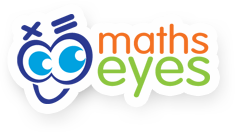 http://www.haveyougotmathseyes.com/resources/Comprehensive resource for module.List of websites for generating resources and activities for teaching adults.Literacy Source, based in Seattle, is a community of support for adults and volunteer tutors covering different subjects including maths. Literacy online is a resource site for tutors and this link brings you to a comprehensive list of website recommendations used for:Creating worksheetsOnline activities for learners 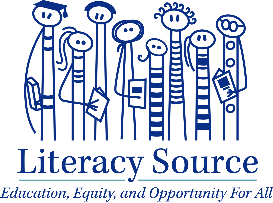 https://sites.google.com/site/literacyonline/teaching-materials/math/online-resourcesGuide for tutors on preparing materials.Booklet:Preparing Learning Materials, Guide Literacy and Numeracy TutorsInformation for tutors about preparing learning materials.https://www.nala.ie/sites/default/files/publications/preparing_learning_materials_2006.pdfInformation for TutorWebsite providing information, resources and linksIn this section, NALA provides information for tutors on approaches to teaching maths and possible resources e.g. an app Think 3D.  There are videos to support tutors teaching maths and links to other relevant websites.https://www.nala.ie/tutors/top-tips/teaching-mathsComprehensive resource for module.Interactive online games.This resource provides online games and activities for different levels and options for all the different numeracy components.  Suitability depends on abilities of group.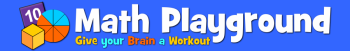 https://www.mathplayground.com/grade_1_games.htmlComprehensive resource for module.WebsiteThis site definitely worth a look if you want to use technology with your groups.A socially-curated discovery engine of websites, mobile apps, desktop programs, and electronic products for teaching and learning, great resource.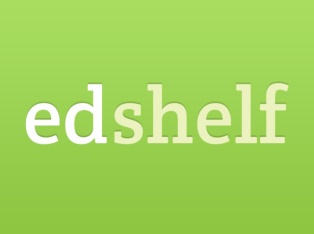 https://edshelf.com/Comprehensive resource for module.WebsiteThis website is packed full of free math worksheets printable as well as math games, math puzzles and interactive math activities.www.salamanders.comhttps://www.math-salamanders.com/Module resourceWebsiteSelection of numeracy worksheets grade 1 some of which are suitable to use with adults.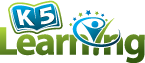 http://www.k5learning.com/free-math-worksheets/first-grade-1Information for tutor relating to teaching methods/approaches to teaching maths.BookletThis booklet gives advice and information on making the teaching of maths active and interesting for the learner. It discusses moving away from the traditional teacher-led approach to a more participatory and constructivist method.Department for Education and Skills Standards Unit (UK)Published August 2005www.ncetm.org.ukhttps://www.ncetm.org.uk/public/files/224/improving_learning_in_mathematicsi.pdfManual for Teaching Basic Maths to AdultsBook pdfDesigned for use by adult basic education instructors who are interested in changing their teaching practice. Some of the later chapters are more relevant to levels 2 and 3 but chapters 4, 5 & 6 cover using manipulatives and group work when teaching maths to adults.Author(s): Kate NonesuchAuthor(s) Organizational Affiliation: Malaspina University-CollegeCowichan CampusDuncan, British ColumbiaCandadePublished: 2006https://lincs.ed.gov/professional-development/resource-collections/profile-253Comprehensive resource for module.Website, activities, appsPinterest – great website for ideas and resources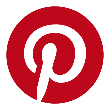 https://www.pinterest.ie/Other suggested resources:Use everyday items such as cartons, boxes, cylinder cardboard inserts, tennis balls, dice, food packages, photos.  Cutting and pasting, matching shape to name.Make flashcards, two sets to play memory where cards are face down and learners, in turn, try to find pairs of numbers, shapes, patterns.Paper folding / Origami activities for shapes, patterns and problem solving.Other suggested resources:Use everyday items such as cartons, boxes, cylinder cardboard inserts, tennis balls, dice, food packages, photos.  Cutting and pasting, matching shape to name.Make flashcards, two sets to play memory where cards are face down and learners, in turn, try to find pairs of numbers, shapes, patterns.Paper folding / Origami activities for shapes, patterns and problem solving.Other suggested resources:Use everyday items such as cartons, boxes, cylinder cardboard inserts, tennis balls, dice, food packages, photos.  Cutting and pasting, matching shape to name.Make flashcards, two sets to play memory where cards are face down and learners, in turn, try to find pairs of numbers, shapes, patterns.Paper folding / Origami activities for shapes, patterns and problem solving.Other suggested resources:Use everyday items such as cartons, boxes, cylinder cardboard inserts, tennis balls, dice, food packages, photos.  Cutting and pasting, matching shape to name.Make flashcards, two sets to play memory where cards are face down and learners, in turn, try to find pairs of numbers, shapes, patterns.Paper folding / Origami activities for shapes, patterns and problem solving.Other suggested resources:Use everyday items such as cartons, boxes, cylinder cardboard inserts, tennis balls, dice, food packages, photos.  Cutting and pasting, matching shape to name.Make flashcards, two sets to play memory where cards are face down and learners, in turn, try to find pairs of numbers, shapes, patterns.Paper folding / Origami activities for shapes, patterns and problem solving.Useful Apps:Audacity – digital audio recording softwareMovie Maker – create and edit videosQuizlet – create learning tools, flashcardsKahoot – create games for learningPattern Shape – Using shapes to explore geometry and create designsGeoboard – Learners stretch bands around pegs to form lines and shapes.StudyStack – Flashcards and activities.Useful Apps:Audacity – digital audio recording softwareMovie Maker – create and edit videosQuizlet – create learning tools, flashcardsKahoot – create games for learningPattern Shape – Using shapes to explore geometry and create designsGeoboard – Learners stretch bands around pegs to form lines and shapes.StudyStack – Flashcards and activities.Useful Apps:Audacity – digital audio recording softwareMovie Maker – create and edit videosQuizlet – create learning tools, flashcardsKahoot – create games for learningPattern Shape – Using shapes to explore geometry and create designsGeoboard – Learners stretch bands around pegs to form lines and shapes.StudyStack – Flashcards and activities.Useful Apps:Audacity – digital audio recording softwareMovie Maker – create and edit videosQuizlet – create learning tools, flashcardsKahoot – create games for learningPattern Shape – Using shapes to explore geometry and create designsGeoboard – Learners stretch bands around pegs to form lines and shapes.StudyStack – Flashcards and activities.Useful Apps:Audacity – digital audio recording softwareMovie Maker – create and edit videosQuizlet – create learning tools, flashcardsKahoot – create games for learningPattern Shape – Using shapes to explore geometry and create designsGeoboard – Learners stretch bands around pegs to form lines and shapes.StudyStack – Flashcards and activities.NameContact InformationContact InformationNational Adult Literacy Agency (NALA)https://www.nala.ie/https://www.nala.ie/Special Education Support Service (SESS)https://www.sess.ie/https://www.sess.ie/Dyslexia Association of Irelandhttp://www.dyslexia.ie/http://www.dyslexia.ie/Educoot (adult education resources)https://educoot.org/https://educoot.org/Further Education Support Service (FESS)www.fess.iewww.fess.ieKhan Academy (online learning resource)www.khanacademy.orgwww.khanacademy.orgField area / Field of Learning covered by this Level 1 resource list Field area / Field of Learning covered by this Level 1 resource list NumeracyMinor Awards - NamesMinor Awards - NamesQuantity and NumberShape and Space Using TechnologyMinor Awards - CodesMinor Awards - CodesM1N05M1N07 M1T10LevelLevel1Theme/Topic:Quantity and Number TypeRelevanceAuthor/SourceWeb LinkName one and two-digit whole numbers 1-10Downloadable workbookBrushing Up: a maths workbook. In this workbook, students will learn how to use numbers and shapes in everyday life. It includes a variety of worksheets and activities to write digits and words 1-10National Adult Literacy Agency (NALA)https://www.nala.ie/sites/default/files/publications/maths_workbook_part1.pdfDownloadable workbookTime 4 LearningThis series looks at 3 areas: 1. Numbers for living 2. Understanding the time 3. Using money.It includes a variety of worksheets using numbers 1 to 10NALAhttps://www.nala.ie/sites/default/files/publications/Time%204%20Learning%20-%20numeracy%20workbook_1.pdfRecognise the relationship between numerical value and groups of objects, up to and including 10Worksheets Brushing Up: a maths workbook. In this workbook, students will learn how to use numbers and shapes in everyday life. Part 2 includes resources to support counting groups of everyday items.NALAhttps://www.nala.ie/sites/default/files/publications/maths_workbook_part2.pdfRecord one and two digit numbersWorksheetsBrushing Up: a maths workbook. In part 1 of this workbook, students will learn how to use numbers and shapes in everyday life. Variety worksheets and activities to write digits and words 1-10NALAhttps://www.nala.ie/sites/default/files/publications/maths_workbook_part1.pdfRecognise the language of mathematics in everyday situationsGameA comprehensive website covering areas including literacy, numeracy, ICT, science etc. This is free to join. Games using greater than/ less than/ equal to are among many that are available here.Studyladderhttps://www.studyladder.com/teacher/resources/activity?activity_id=28028Picture cardsA comprehensive website covering all aspects of the primary curriculum with resources designed by teachers including picture cards used to identify longest/ shortestSeomra Rangahttps://www.seomraranga.com/2016/01/which-is-the-longestshortest/Downloadable workbookTime 4 LearningThis series looks at 3 areas: 1. Numbers for living 2. Understanding the time 3. Using money.Worksheets on numeracy in life e.g. eating out, price tags, assigned seating charts etcNALAhttps://www.nala.ie/sites/default/files/publications/Time%204%20Learning%20-%20numeracy%20workbook_1.pdfOnline cardsPicture card game based on language such as longer/ shorter/ wider/ narrower etc that increases in difficulty as the learner progresses.IXL – Website with resources for maths from Junior Infants in Primary to Sixth Year in Secondaryhttps://ie.ixl.com/mathNumber sentence gameThis resource is aimed at pupils in junior/middle classes or SEN pupils. Its aim is to help pupils who are working on basic number to consolidate their skills in the area. There are eighteen number sentences which pupils have to sort out into ones that are greater than/less than/equal to ten.Seomra Rangahttps://www.seomraranga.com/2016/11/greater-thanless-thanequals-10/Apply number bonding between 1 and 10Worksheet Brushing Up: a maths workbook. In part 1 of this workbook, students will learn how to use numbers and shapes in everyday life. Lists of all addition bonds up to 10 and worksheets.NALAhttps://www.nala.ie/sites/default/files/publications/maths_workbook_part1.pdfWorksheetBrushing Up: a maths workbook. In part 2 of this workbook, students will learn how to use numbers using number bonding practice sheets, addition using 1 to 10NALAhttps://www.nala.ie/sites/default/files/publications/maths_workbook_part2.pdfOnline gameMove through levels on the game using number bonds 1 to 10Math Playground is a learning site filled with math games, logic puzzles and a variety of problem solving activities.Math PlaygroundColleen King  https://www.mathplayground.com/number_bonds_10.htmlCard PackThis addition resource pack is to help pupils consolidate their knowledge of addition facts. It covers tables from +0 to +10. It can either be used as a teaching tool or as an assessment tool.Seomra Rangahttps://www.seomraranga.com/2017/08/addition-cards-pack/QuizKahoot! is a game-based learning and trivia platform used in classrooms, offices and social settings. Sign up to create, play and share engaging quizzes on any topic including a quiz on number bonds 1 to 10KAHOOThttps://play.kahoot.it/#/k/e74c38e9-b888-4ae2-b908-039ae962d8c9Theme/Topic:Shape and SpaceTypeRelevanceAuthor/SourceWeb LinkRecognise shapes and forms in everyday lifeWorksheetsExercises to identify shapes e.g. circular clockNALAhttps://www.nala.ie/sites/default/files/publications/maths_workbook_part3.pdfHomework activity to find 2d shapes at homeA comprehensive website covering all aspects of the primary curriculum with activities designed by teachers including worksheets on 2D Shapes at HomeSeomra Rangahttps://www.seomraranga.com/2010/09/2d-shapes-at-home/Identify key characteristics of shapes and formsWorkbookBrushing Up: a maths workbook. In part 3 of this workbook, students will learn how to describe the characteristics of a variety of shapesNALAhttps://www.nala.ie/sites/default/files/publications/maths_workbook_part3.pdfOnline cardsPicture card game based on 2 (and 3) dimensional shapes that increases in difficulty as the learner progresses.IXLhttps://ie.ixl.com/mathUse the language of measurement in relationship to shape and formWork sheetsBrushing Up: a maths workbook. In part 3 of this workbook, students will engage with exercises to use language such as wider/ narrower etc in relation to shapesNALAhttps://www.nala.ie/sites/default/files/publications/maths_workbook_part3.pdfTheme/Topic:Using TechnologyTypeRelevanceAuthor/SourceWeb LinkIdentify technology in common use WebsiteA website hosting a huge variety of images that are free to useVariety of images of commonly used technologyShutterstockhttps://www.shutterstock.com/image-vector/four-commonly-used-technology-items-129782276Identify the symbols on familiar technological devicesGoogle images has a range of manuals/ images of technology available.Google images Use simple technological equipment for home/personal use and workplace/educational useWorkbookUsing Technology at Work: Clocking In to Clocking Out. Improving basic workplace education.This workbook explores technology such as a calculator, icons on a computer screen etcNALAhttps://www.nala.ie/sites/default/files/publications/Clocking%20in%20to%20clocking%20out%20-%20guide%20to%20technology_1.pdfWorkbookTime 4 LearningDownloadable workbook covering topics such as time, money, travel and eating out. Includes worksheets on calculator use.NALAhttps://www.nala.ie/sites/default/files/publications/Time%204%20Learning%20-%20numeracy%20workbook_1.pdfOnline games and worksheetsComprehensive set of worksheets and games which include images and worksheets on different types of technology in everyday use. (This should be searched through by the tutor in advance as some of the material is for young children and may be off-putting for older learners.)WebwisePlay and Learn: Being Onlinehttps://www.webwise.ie/guides-parents/Pay attention to safe practice Online guideThe Webwise Primary School Programme is for primary school teachers who wish to introduce internet safety into SPHE. The resources teach kids the skills needed for surfing the web.Webwise//:Webwise Primary Teachers’ Handbookhttps://www.webwise.ie/teachers/resources/Online guideProvides information, advice and conversation starters about the benefits and risks needed to be aware of when using the internet. Topics explored in the guide include cyberbullying, screen time, sexting, social media and online pornography.WebwiseA Parent’s guide to a Better Internethttps://www.webwise.ie/guides-parents/Online guideAimed at six to twelve year olds, The Family e-Safety Kit, was created to help parents share the benefits and risks of surfing the web in a fun and engaging wayWebwiseFamily e-safety kithttps://www.webwise.ie/guides-parents/Additional resourcesFree bookThis guide is intended to give tutors practical ideas and suggestions for the design, writing and development of learning materials for adult literacy and numeracy work.NALAhttps://www.nala.ie/resources/preparing-learning-materials-guide-literacy-and-numeracy-tutorsFree, downloadable handbookA handbook outlining teaching and assessment techniques, styles, and approaches for teaching students from diverse backgrounds.Basic Skills AgencyIntroduction to Numeracy Teachingby Jessica Brittanhttp://files.eric.ed.gov/fulltext/ED368913.pdfComprehensive, free website offering numeracy resources for both young and adult learners.Skillswisehttp://www.bbc.co.uk/skillswiseNameContact InformationNational Adult Literacy Agencyhttps://www.nala.ie/Webwisehttps://www.webwise.ie/Further Education Support Service (FESS)http://www.fess.ieSpecial Education Support Service (SESS)http://www.sess.ieMOOCs (Massive Online Open Courses)MOOCs (Massive Online Open Courses)Free access to online coursesSearch regularly for new courses and new start dateshttps://www.mooc-list.com/Field area / Field of Learning covered by this Level 1 resource list NumeracyMinor Awards - NamesPattern and RelationshipData HandlingShape & SpaceQuantity & NumberProblem SolvingMinor Awards - CodesMN106M1N08M1N07M1N05M1N09Level1Theme/Topic:  Pattern & RelationshipTypeRelevanceAuthor/SourceWeb LinkExploring pattern and relationshipBook Maths in 100 Key Breakthroughs presents a series of essays explaining the fundamentals of the most important maths concepts you really need to know. Richard Elweshttps://www.amazon.co.uk/Maths-100-Breakthroughs-Richard-Elwes/dp/1780873220/ref=sr_1_1?ie=UTF8&qid=1524834504&sr=8-1&keywords=maths+in+100+key+breakthroughsExploring pattern and relationship.BookWhether used as a handy reference, an informal self-study course or simply as a gratifying dip-in, this book offers - in one volume - a world of mathematical knowledge for the general reader.Richard Elweshttps://www.amazon.co.uk/Maths-1001-Absolutely-Everything-Mathematics-ebook/dp/B0711BFMDT/ref=sr_1_1?s=books&ie=UTF8&qid=1524834754&sr=1-1&keywords=maths+in+1001Exploring pattern and relationship BookThis is a new edition of this popular title, which provides a fantastic reference point for students.Tori Largehttps://www.amazon.co.uk/Illustrated-Dictionary-Maths-Usborne-Dictionaries/dp/1409546969/ref=sr_1_1?s=books&ie=UTF8&qid=1524835231&sr=1-1&keywords=dictionary+of+mathsPatterns in real-life.PhotographsFlickr is a website when used smartly can reveal some of the best photos that display patterns in nature and architecture.Contributors - publicwww.flickr.comFibonacci numbersA short video talk.The wonderful Arthur Benjamin outlines the mystique and patterns that occur in the Fibonacci sequence.TED with Arthur Benjamin.https://www.youtube.com/watch?v=SjSHVDfXHQ4Patterns and symmetryWorksheetsA great worksheet resource that helps learners work with patterns and shapes.Super Teacher worksheetshttps://www.superteacherworksheets.com/symmetry.htmlPatterns and symmetryWorksheetsVery useful worksheets that deal with number patterns along with symmetry, shape and space.Teaching imagehttp://teachingimage.com/shape-and-space-worksheets.phpPatterns in real lifeYouTube videoA very interesting video that explains the visible and tactile patterns used to help people negotiate streets and junctions.Tom Scotthttps://www.youtube.com/watch?v=cdPymLgfXSYDrawing simple shapesInteractive websiteA website that can be used to draw simple shapes in 2d and 3dGeogebrahttps://www.geogebra.org/Drawing simple shapesYouTube channelInstruction videos on using GeogebraYouTubehttps://www.youtube.com/user/GeoGebraChannelPatterns: shapes and numbers.WebsiteHelp your class see the pattern in numbers with this great array of worksheets.Teaching ideas, UK.http://www.teachingideas.co.uk/subjects/number-patternsDesigning simple patternsOnline tessellation creatorMove, resize, colour and create patternsDesign skillsVisual pattern recognition skillsICT skillsMembers ONLY accessThe National Council of Teachers of Mathematics (Inc) US https://illuminations.nctm.org/Lesson.aspx?id=3112 Drawing simple patternsOnline shape and pattern creatoryDraw, move and colour shapes to create individual patterns and sequences.The Mathematics Learning Centre.https://apps.mathlearningcenter.org/pattern-shapes/Creating and appreciating rhythmsWebsiteA great website with lesson ideas, videos to learn from all around rhythm and pattern through dance and movement. Michelle Wirth, B.M., M.Edhttp://www.bodypercussionclassroom.com/ Maths, numbers, shapes and patternsWebsite and social media application.Math and Number Awareness involves a variety of skills, including: 1) Numeral identification (recognizing all 10 numerals from 0 through 9 and knowing each numeral’s name); 2) Counting; 3) One-to-one correspondence; 4) Counting on; 5) Patterning recognition and creation; and 6) Sorting and classifying.Pinterest; public contributorshttps://www.pinterest.ie/kinderooacademy/math-numbers-shapes-patterns/?autologin=truePatterns, sequences and making connections.Website.Wild Maths is produced by the Millennium Mathematics Project at the University of Cambridge, who are best known for NRICH and Plus. It is aimed at 7 to 16 year olds exploring maths beyond the classroom, but open to everyone.Millenium mathematics, Cambridge.https://wild.maths.org/aboutCreating quizzesWebsiteQuizlet allows you to create flashcards and make quizzes and games around your chosen topicQuizletwww.quizlet.comCreating quizzes and flashcardsWebsitesGoConqr allows you to create flashcards, quizzes, presentations and notes on your chosen topicGoConqrhttps://ww.goconqr.com/en-US/users/sign_inVideos, worksheets, 5-a-day boostersWebsiteCorbett maths stores a huge variety of worksheet, videos and other resources most useful for all aspects of basic mathematicsCorbettmathshttps://corbettmaths.com/Theme/Topic:  Data HandlingTypeRelevanceAuthor/SourceWeb Link Student workbook of essential data handling in all its basic guises.WorkbooksThese student-friendly A4 workbooks provide fill-in self-assessment records to accompany the popular Maths: the Basic Skills Worksheet Packs written for the Adult Numeracy Bridget Philips et al.https://www.amazon.co.uk/Maths-Basic-Skills-Handling-Workbook/dp/0748783326/ref=sr_1_1?ie=UTF8&qid=1524774133&sr=8-1&keywords=basic+maths+data+handlingBasic Skills teacher handbook to accompany resource no. 1 TextbookA really decent basic maths book that can be easily adapted to many levels. It is packed with great examples, and teaching strategies. June Haighton.https://www.amazon.co.uk/Maths-Basics-Functional-Skills-E3-L2/dp/0748777008/ref=pd_sbs_14_1?_encoding=UTF8&psc=1&refRID=Z4W5HJXYXQZ0C9JHVT4FData as pictures/pictograms on printable worksheets.Easy print PDF worksheets.A wide range of very accessible worksheets on all aspects of numeracy and basic maths but with really nice pictogram worksheets.Numeracy Worldhttp://teachingimage.com/handling-data.phpReal-life data as gathered by the Central Statistics OfficeInfographics in PDF format.A nice selection of smartly produced infographic posters with data gathered on such items as “favourite baby names” “population and average household spending.Central Statistics Office.http://cso.ie/en/interactivezone/visualisationtools/infographics/Data as bar charts and pie chartsOnline interactive websiteEasy-use website to draw simple bar and pie charts.Meta-charthttps://www.meta-chart.comFostering a sense of numberWorkbookNALA Brushing Up maths workbook – excellent resource for inculcating number sense.NALA – The National Adult Literacy Agency.https://www.nala.ie/resources/brushing-maths-workbookUnderstanding an averageWorksheetsExcellent website that allows a tutor to create simple worksheets of limited variables from which learners can work out a simple averageMath-Aidhttp://www.math-aids.com/Mean_Mode_Median/Building data collecting, presenting and reading skillsOnline interactive websiteThis is a fun website to use that covers all the levels and all the topics including interpreting simple data, graphing and charting same with simple quizzes and tests to test understanding.Math Games.https://www.mathgames.com/Data terminologyFlash cardsA nice website that allows you to print flash cards that explain the essentials of data and number.Helping with Math.https://www.helpingwithmath.com/by_subject/statistics_probability/sta_pie_charts_6sp4.htmGetting to grips with data ideas.Flash cards/quizzes/note books/presentationsSimply a beautifully built website that while will probably need to very much tutor led can help produce smart learning tools that can even be accessed on a smart phone. Access to a huge variety of community created resourcesGoConqr websitehttps://www.goconqr.com/Creating a simple surveyBuild a simple survey.Survey monkey can prove very clever at designing very nice and easy-read surveys and importantly give really nice organised results and feedback.Survey Monkey.https://www.surveymonkey.com/Creating a simple surveyBuild a simple survey with Google FormsAll the above but given the ubiquitous nature of Google, this application is readily available in the Google Drive suite of office software. Very attractive templates to use.Google Inchttps://www.google.com/forms/about/All things data and numbersFactsheets; Worksheets and interactive games.Practical, common-sense maths for adults. Choose a topic area. Numbers Use number lines, decimals and negative numbers; Calculation Add, subtract, multiply and divide; Percent and fractions Work out parts of amounts; Measuring Use the best tools and units of measurement for the job. Data Handling - chartsBritish Broadcasting Corp. BBChttp://www.bbc.co.uk/skillswise/topic-group/graphsAll thing data and number. Clear instruction and interactive led website.A very attractive website that provides concise definition of the key terms, glossaries and interactive games that embed learning and create fun at the same time.Math is Funhttps://www.mathsisfun.com/data/index.htmlWorksheets to boost number senseWorksheets, video instruction and flash-cards.A most professional website that while largely caters for second-level does contain lots of resources for primary which can be used for QQI Level 1.Corbett Maths.https://corbettmaths.com/5-a-day/Theme/Topic: Shape & SpaceTypeRelevanceAuthor/SourceWeb LinkA comprehensive compendium of teaching resources and professional development aids for the basic maths teacherBookThe unique visual approach of How to be Good at Maths makes basic maths easier to understand than ever before with short, simple explanations that demystify even the most challenging topicsCarol Vordermanhttps://www.amazon.co.uk/How-be-Good-at-Maths-ebook/dp/B079X25T7D/ref=sr_1_1?s=books&ie=UTF8&qid=1525197121&sr=1-1&keywords=how+to+be+good+at+maths+carol+vordermanDefinition and elucidation of mathematics terms with lots on shape and spaceBookMaths, the basic Functional Skills edition is full of great ideas that can be easily adapted onto simple and basic shape and space problems and exploratory lessons.Haighton, Philips and Thomas.https://www.amazon.co.uk/Maths-Basics-Functional-Skills-E3-L2/dp/0748777008/ref=sr_1_1?s=books&ie=UTF8&qid=1525197323&sr=1-1&keywords=maths+the+basic+skillsDefinition of key terms in maths and shape and space.Book – glossary/dictionaryIllustrated Dictionary of Maths is brightly and clearly illustrated. It includes a glossary of mathematical terms and symbols. It comes with internet-links to help learners find out more about maths.Tori Largehttps://www.amazon.co.uk/Illustrated-Dictionary-Maths-Usborne-Dictionaries/dp/1409546969/ref=sr_1_2?s=books&ie=UTF8&qid=1525197720&sr=1-2&keywords=usborne+dictionary+of+mathsDefinition of key terms in maths and shape and space.Book – glossary/dictionaryChambers Adult Learners' Guide to Numeracy is a completely new book aimed at adults who lack confidence in their numeracy skills.Chambershttps://www.amazon.co.uk/Chambers-Adult-Learners-Guide-Numeracy/dp/055010321X/ref=sr_1_2?s=books&ie=UTF8&qid=1525198954&sr=1-2&keywords=chambers+dictionary+of+mathsDefinition of key terms in maths and shape and space. Exploring ideas and teaching methods.BookIn a new edition, fully revised and updated to reflect key new curriculum topics and methods, Maths for Mums and Dads guides you through the basics of primary school maths and covers the dilemmas and problems you are likely to be confronted with, including basic geometry, shapes, symmetry and anglesEastway and Askewhttps://www.amazon.co.uk/Maths-Mums-Dads-Rob-Eastaway-ebook/dp/B003ULP3NA/ref=sr_1_1?s=books&ie=UTF8&qid=1525199116&sr=1-1&keywords=maths+for+mums+and+dadsMastering the fundamentals of maths.DVD or MP4 downloadThese and other skills are the veritable foundation on which all of mathematics rests. To master them is to unlock the door to new levels of confidence in dealing with the math of everyday life.The Great Courseshttps://www.thegreatcourses.com/courses/mastering-the-fundamentals-of-mathematics.htmlBasics of shape and spaceBook/workbookBrushing up: 2 A Maths Workbook: A stylish and essential book for the Level 1 tutor and learner detailing in an attractive fashion all the important descriptions and characteristics of 2d shapes.National Adult Literacy Agency, Dublin, 2016https://www.nala.ie/resources/brushing-2Shape and space the basicsWorksheetsA great worksheet resource that helps learners work with 2d shapes.Super Teacher worksheetshttps://www.superteacherworksheets.com/symmetry.htmlShape and space the basicsWorksheetsExploring 2d shapes through a great variety of readily accessible and interesting worksheetsNumeracy World @ Teachingimage.http://teachingimage.com/shape-and-space-worksheets.phpEssential shape and space worksheets.WorksheetsA superb bank of worksheets that go through all the resources needed for interesting lesson in 2d and 3d shapes from everyday life.Math Aidhttp://www.math-aids.com/Geometry/All things math incl. shape and space.Interactive websitemathsisfun.com. Great website; fun to use with lots of great ideas and interactive exercises and quizzes for geometry, shape and space.Math is Funhttp://www.mathsisfun.com/geometry/index.htmlShape and space worksheets/teaching ideasWorksheets and collaborative ideasMath-Drills.com. The website and content continues to be improved based on feedback and suggestions. Math-Drillshttps://www.math-drills.com/Shape and Space + much moreDynamic and interactive websiteIXL delivers a deeply engaging learning experience—for all students in all years.IXLhttps://ie.ixl.com/Shape and space in a real-life contextWebsiteSkillswise with the imprimatur of the BBC offers exceptional teaching ideas with great games and worksheets to bootBBC, UKhttp://www.bbc.co.uk/skillswise/topic-group/shapesShape and space in a real-life context.Dynamic and interactive websiteGoogle Earth allows teacher and student explore the world’s beautiful architecture which give an insight into the beauty of shape and space. For example, The Pentagon in the US is revealed in all its five-sided beauty.Googlehttps://earth.google.comShape, Space and GeometryWebsiteAA Math is always worth checking out for ideas and worksheetsAA Mathhttp://www.aaamath.com/geo78_x4.htmCreate your own quiz and flashcardsWebsiteSocrative is a lovely website that allows you to create bespoke quizzes in the topic that you wishSocrative. The link opposite is an example of a quiz using some geometry, shape and space ideashttps://b.socrative.com/login/teacher/Quizzes, flash-cards, presentationsWebsiteGoConqr is a really cool and dynamic website that allows you to create animated mind-maps, quizzes and presentations. This is really worth a check.GoConqrwww.goconqr.comShape & Space @TwitterSocial mediaTwitter is an indispensable resource for accessing best expertise in maths/geometry teaching resources and ideas. Check out this website which lists all the best accounts to follow.Twitterhttps://www.creativeeducation.co.uk/blog/20-top-tweeters-for-maths-teachers/Curating materials for shape and spaceSocial mediaPinterest is a wonderful curator of resources, links, images and worksheets and should be in the tool-kit of every adult educator.Pinteresthttps://www.pinterest.ie/alipopper/math-shape-and-space/?lp=trueResource bankWebsiteCorbett Maths is a wonderful website to support the numeracy tutor in all their work.Corbettmathshttps://corbettmaths.com/Problem SolvingWebsite and YouTube channelThe Art of Problem Solving will sate your appetite for all things maths. A wonderful resource.Art of Problem Solving. U.S. https://artofproblemsolving.com/Theme/Topic: Quantity & NumberTypeRelevanceAuthor/SourceWeb LinkRecognising numbers 1-10Printable sheetsRelevant to content for Recognising Numbers 1 – 10 and developing number sense.  Covers all Los.  A free downloadable resource designed for U.K. teachers.TES : https://www.tes.com/teaching-resource/recognising-numbers-1-10-3001594Numbers Worksheets and   FlashcardsRelevant to content recognising numbers 1-10 and developing number sense.   Includes writing numbers in words. Sight Word Gameshttp://www.sightwordsgame.com/sight-words-activities/number-worksheets/Need materials to create the gameRelevant to content recognising numbers 1-10 and developing number sense.  Encourages number recognition by hiding part of the number and encouraging learner to guess.Education. Com https://www.education.com/activity/article/hidden-numbers/PrintableRelevant to content for Recognising Numbers 1 – 10 and developing number sense by exploring simple shapes.  Builds skills at recognising and continuing pattern and shape.Study Ladderhttps://www.studyladder.com/games/activity/recognizing-and-continuing-repeating-patterns-3416Recognising patterns 1-5 and patterns to 10.Activity creation suggestions and stepsRelevant to content for Recognising patterns 1-5 and then patterns to 10 and developing number sense, using counters and number bonding.NZ Mathshttps://nzmaths.co.nz/resource/adding-and-subtracting-one-handhttps://nzmaths.co.nz/resource/five-frameshttps://nzmaths.co.nz/resource/jumping-beans  Recognising small whole numbersWord problems to print and Relevant to content - developing number sense.  Develops proficiency with small whole numbers exploring what numbers add to 10 and using fingers for simple addition and subtraction.The National Academies Presshttps://www.nap.edu/read/9822/chapter/8#188 Order, recognising and manipulating small numbers.Several resources both printable and to use onlineRelevant to content for ordering, recognising and manipulating small numbers and developing number sense.  Builds concepts such as greater than and less than.  Subscription rqd.Twinklhttps://www.twinkl.co.uk/resources/numbers-number-system/counting-numbers-the-number-system-maths-key-stage-1/ordering-numbers Recognising numbers 1-10  and addition strategiesPrintable ideasAid to understanding how different pairs of numbers can make the number 10. Colourful site, very useful for visual learners.Yardley Primary Schoolhttps://intranet.yardley.bham.sch.uk/Policies/Maths%20-%20Written%20Addition%20Policy.pdf Comparing Numbers with Base-10 Blocks  Printable ideasBuilds number and number sense by comparing numbers with Base-10 Blocks.  Wide range of activities and resources including number cards, number lines.  Builds on concepts of more and less.Virginia Department of Education http://www.doe.virginia.gov/instruction/mathematics/elementary/number_sense_module/nns_grade2.pdf Matching numbers/ objectsPrintable ideas Relevant to content - developing number sense. Matching Dominos to numbers.  This uses a pre-drawn line in which the values of the dots are included.  You must place the domino on the correct box.  There are many links from this site.Days with Greyhttps://www.dayswithgrey.com/blog/domino-number-match-up-number-game Printable matching gameRelevant to content - developing number sense. Printable wheel which is split into sections.  Player has to match numbered pegs to the wheel section Days with Greyhttps://www.learning4kids.net/2015/11/08/free-printable-number-match-counting-wheel/  Number bonding VideoTeaching ideas for exploring and developing concepts of number bonding.YouTube:Tori Rickerhttps://www.youtube.com/watch?v=q9h4skGoWJ8 Video for learnersRelevant to content for number bonding.  Excellent visual approach to explaining number bonding.  Great for use with visual learners.YouTube:Jennifer Rizzohttps://www.youtube.com/watch?v=uK1lv8LWdGs  Video for learnersRelevant to content for number bonding to 10. Uses visual approach to explain number bondingYouTube:Ms Stewarthttps://www.youtube.com/watch?v=4_pTUVROoFg  Counting Game ideaRelevant to content – counting. Three 5-Minute Activities to Build Elementary Number Sense including finger counting, estimation and greater/lesser.We Are Teachers: Maria Howardhttps://www.weareteachers.com/number-sense-activities/  Using number games: developing number sense Downloadable bookBooklet by the Teacher Education through School-based Support in India with games and activities to develop number sense.  This includes ideas which go beyond level 1.  It recommends the type of activities which help, based upon teacher observation.Tess: Indiahttp://www.open.edu/openlearncreate/pluginfile.php/134923/mod_resource/content/3/EM01_AIE_Final.pdf  Counting 1-10 and recognising numbersPrintable ideas in either PDF or Word format Relevant to content - Learning how to count 1- 10 and recognise the numbers.  Aimed at children but could be used with adult learners.NZ Mathshttps://nzmaths.co.nz/node/1802 Good variety Including number games to print Printable sheets from a bookletYOU WILL HAVE TO SCROLL DOWN THROUGH THE BOOKLET TO FIND RELEVANT RESOURCES:  Standards based Maths instruction intended for students with Intellectual Disabilities. Includes colourful ideas for teaching concepts includesnumber games, number lines, shapesKaren Ross-Brown, BS, MLS Ben Satterfield, Ed.D http://www.gatfl.gatech.edu/tflwiki/images/4/48/TFL_CREATE_Standards_Math_Webinar_Jan_2013_FINAL_2.pdf Excellent multithemed resourcePrintable WorksheetsRecognising patterns, shapes, number, number matching, basic addition, reading and writing numbers… this goes beyond level 1 if requiredMYSELChttp://www.myselc.org/printable-resources/cat_view/48-printable-resources/9-maths.html MultithemedPrintable worksheetsCovers all LOs Shapes, recognising numbers from counting items, simple addition using picturesRecycle thoroughlyhttp://recycleroughly.com/navigate/math-worksheets-for-special-needs-students.html MultithemedInteractive online games Counting to 10 – forwards and backwardsShapes , Addition, subtraction.  Can use online games or you could printout from the screen.  IXLhttps://ie.ixl.com/math/sr-infantsMultithemedMatching numbers and a number of items, counting, shapes, basic addition, subtractionMath Onlyhttp://www.math-only-math.com/kindergarten-math-activities.htmlNumber orderPrintable worksheetsFind the missing numbers.  Learners identify the missing numbers in sequences.  Good for counting and number pattern recognition.Math Onlyhttp://www.math-only-math.com/missing-numbers-worksheet.html Multithemed Online GamesMaths resources including basic addition and subtraction.   All levels catered for and it is very colourful.  You can track your score on the online games.Maths Is Funhttps://www.mathsisfun.com/algebra/word-questions-addition.html Counting / Recognising numbers/ Downloadable and printable sheetsCounting up to 10Backwards and forwardsComparing and orderingSnappy Mathshttp://www.snappymaths.com/counting/counting2/counting2.htmTheme/Topic: Problem solvingTypeRelevanceAuthor/SourceWeb LinkSorting by sizePrintable ideas.Relevant to content – comparing sizes: small medium large.  Creates a visual Venn diagram of any object.  The example given is ribbons.Days with Greyhttps://www.learning4kids.net/2015/12/29/fireworks-theme-maths/ Greater/ SmallerGames ideasRelevant to content: identifying greatest or smallest number.  Game 2 of 3 five minute activities.We Are Teachershttps://www.weareteachers.com/number-sense-activities/ Ordering numbersPrintable ideasRelevant to content:  Ordering numbers.  Practical activity on number order which will suit learners who like to learn by doing.NZ Mathshttps://nzmaths.co.nz/content/ordering-numbers Problem solvingPrintable worksheetsRelevant to content:  Basic maths problem solving.  Word problem worksheets which target adding single digit numbers.K5 Learninghttp://www.k5learning.com/free-math-worksheets/first-grade-1/word-problems/adding-single-digit-numbers Counting moneyPrintable worksheetRelevant to content: Counting small amounts of money.  US based resource - You will have to remember to change some of the money words!K5 Learninghttp://www.k5learning.com/worksheets/math/grade-1-counting-money-word-problems-a.pdf Analyse simple word problems in mathsPrintable resourceRelevant to content Word problems to analyseThe Measured Momhttps://www.themeasuredmom.com/fun-problem-solving-activity-kids-1st-2nd-grade/ Good variety Including number games to print Printable sheets from a bookletYOU WILL HAVE TO SCROLL DOWN THROUGH THE BOOKLET TO FIND RELEVANT RESOURCES:Grouping of itemsRecognising shapesBasic geometryKaren Ross-Brown, BS, MLS Ben Satterfield, Ed.D http://www.gatfl.gatech.edu/tflwiki/images/4/48/TFL_CREATE_Standards_Math_Webinar_Jan_2013_FINAL_2.pdf Money: All Learning Outcomes.Printable worksheetsExcellent customizable money worksheets.  This website lets you create and print your own money worksheetsMaths Aid.comhttp://www.math-aids.com/Money/ Printable worksheets in colourGood variety of money worksheets includes coins and notes.  Home school Mathhttps://www.homeschoolmath.net/worksheets/european-money.php Euro money games onlineVery good resource.  Assists with understanding money amounts.Includes counting money, correct change, exchanging coins for smaller value coins.Teaching Moneyhttp://www.teachingmoney.co.uk/eurosite/euroindex.html MultithemedPrintable WorksheetsExcellent multi-themed resource includes all Learning Outcomes including time, grouping items.MYSELChttp://www.myselc.org/printable-resources/cat_view/48-printable-resources/9-maths.htmlMultithemedPrintable worksheetsCovers all Learning Outcomes.  Wide range of maths resources including buying food and understanding time.  Comprehensive resource designed for learners with additional needs but useful with many learners at this level.Recycle thoroughlyhttp://recycleroughly.com/navigate/math-worksheets-for-special-needs-students.html Calendars and timePrintable worksheets and gamesEspecially relevant to Learning OutcomePS3.  Calculating time, days etc. using addition and subtraction.Maths Drillshttps://www.math-drills.com/timeworksheets.php MultithemedInteractive online gamesOr you could print out from the screenRecognising pattersComparing sizes, numbers, weight, money – is there enough?  Etc.Classifying numbers, shapes, coloursPosition, inside, outside etc.Are things the same or different?Number orderMaths word problemsIXLhttps://ie.ixl.com/math/sr-infants MultithemedPrintable worksheetsOrdering items and numbersSequences, time, odd thing out.  Some of the resources are aimed at young children but careful selection will render ones that are equally useful with adults e.g. geometric shapes.Math Only http://www.math-only-math.com/kindergarten-math-activities.html Jigsaw puzzles of various sizesOnline customisable jigsaw puzzleHelps with problem solving and seeing the complete picture.Which piece goes whereHow the pieces fit togetherMaths Is Funhttps://www.mathsisfun.com/puzzles/jigsaw-puzzles-index.html Number symbolsOnline game or questions can be downloadedA quiz about different  types of numbers:As labels, size, how many digits?  Teacher can read the questions as the literacy required is above L1.BBC Bitesizehttp://www.bbc.co.uk/skillswise/quiz/ma02symb-l1-quiz Multi-themedDownloadable, PDF, Word, PowerPoint, Publisher etcSo many resources it covers all Learning Outcomes.  A huge selection of real life maths word problems.  A great source of resources for many QQI levelsPrimary Resourceshttp://www.primaryresources.co.uk/maths/mathsD1.htm Printable worksheetFind out how many and use the correct sign, + x - / =.  This is just one example from the above site – this activity increases maths vocabularyPrimary Resourceshttp://www.primaryresources.co.uk/maths/pdfs/sumsinwords.pdf WeightInteractive game onlineInteractive game in which the learner can read the scales and input the weight shown.  Develops understanding weight in g and kgICT Gameshttp://www.ictgames.com/weight.html Comparing and ordering numbersPrintable sheets and interactive online gamesPrintable resources and online games that explore comparing and ordering numbers up to 10 , 20 and 100 including Which is the largest, or smallest?Snappy Mathshttp://www.snappymaths.com/counting/ordering/ordering.htm General maths skillsHuge number of Printable mazesTrying different strategies to work through the maze.  Develops skills around exploration, estimation and enhances confidence in guessing and experimentation.Krazydadhttps://krazydad.com/mazes/ Maths vocabularyPrintable resourceIntroduces basic maths vocabulary necessary for problem solving, plus questions which can be printed or completed onlineEnglish Language Centreshttps://www.ecenglish.com/learnenglish/lessons/maths-vocabulary Maths vocabularyOnline VideoIntroduces basic maths vocabulary necessary for problem solving, plus questions which can be printed or completed online and maths symbolsYouTube:My Little English Pagehttps://www.youtube.com/watch?v=RqXGupqBQO4 Maths vocabularyOnline VideoIntroduces basic necessary words and the signs, plus fractions, greater than etc. Maths vocabulary for level 1 and level 2YouTube: English Lessons With Adamhttps://www.youtube.com/watch?v=1ia0LARVYT8 Multi-themedPrintable online materialThis site has lots of maths vocabulary for various QQI levels.  Very colourful and user friendly.Covers all Los. This page links to resources for Addition, subtraction, multiplication and division vocabularyMaths Is Funhttps://www.mathsisfun.com/numbers/division.html Maths Vocabulary Downloadable resources, many free, some subscription Maths vocabulary cards.  Provides a large variety of vocabulary necessary for problem solving including dates, shapes and phrases.  A very visual resource.Twinklhttps://www.twinkl.ie/resources/numeracy-maths/maths-vocab-cards Printable materialHow to use Maths Vocabulary in problem solving.  A full session plan with associated materials.Visual thesaurushttps://www.visualthesaurus.com/cm/lessons/using-key-words-to-unlock-math-word-problems/   Printable from websiteKey Words used in maths problems - table containing words for mathematical operationsIBCRS.COMhttp://lbcrs.org/common/pages/DisplayFile.aspx%3FitemId%3D3446744 Short videoProblem-Solving Words for elementary Maths -   A short explanation of basic maths vocabularyYouTube:Classroom Caboodlehttps://www.youtube.com/channel/UCsEkMtIieK4lNrMEdfD4hOA  Interpreting Word Problems Downloadable and printable sheetsBasic analysis of word problems with lots of examples!  Uses riddles to help with problem solving.PC Cresthttp://www.pcrest3.com/fopasl/15.pdfNameContact InformationNational Adult Literacy Agency (NALA)http://www.nala.ie Special Education Support Service (SESS)http://www.sess.ie The Maths Tutorhttps://www.themathstutor.ie/Open Learn at The Open Universityhttp://www.open.edu/openlearn/The Great Courses at The Teaching Companyhttps://www.thegreatcourses.com/Scoilnethttps://www.scoilnet.ie/Studyclix.https://www.studyclix.ie/The Math Tutor.https://www.themathstutor.ie/Open Learn at The Open University.http://www.open.edu/openlearn/Project Mathshttp://www.projectmaths.ie/Central Statistics Officehttp://www.cso.ieArt Teachers Association of Irelandwww.artteachers.ie Design and Crafts Council of Irelandwww.dccoi.ie Arts Council of Irelandwww.artscouncil.ie The Great Courseshttps://www.thegreatcourses.com/
MOOCs (Massive Online Open Courses)
MOOCs (Massive Online Open Courses)Free access to online coursesSearch regularly for new courses and new start dateshttps://www.mooc-list.com/